MINISTRY OF HEALTH1448 NICOSIAAnnual Report on Minimum Data Set Injury Data Base (IDB-MDS)October 2016Analysis of all injury related attendances at Emergency Departments(Period: 01/01/2013 – 05/10/2016)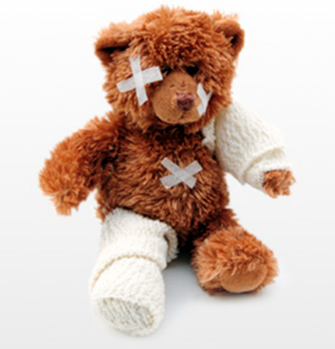 Prepared by: Maria AthanasiadouHealth Monitoring Unit, Ministry of Health Number of injuries by emergency Department, 2013-2016 (Period: 01/01/2016 – 05/10/2016)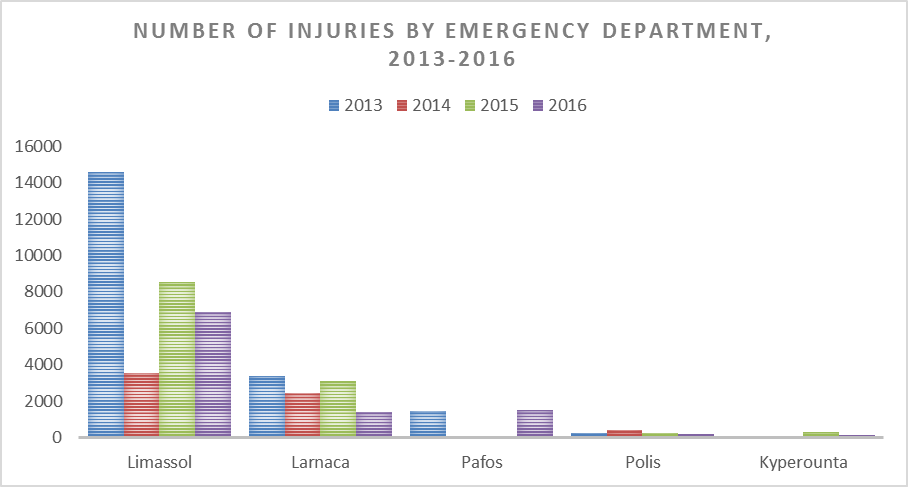 Injuries by Emergency Department, by year and month of injury, 2013-2016 (Period:  01/01/2013 – 30/09/2016)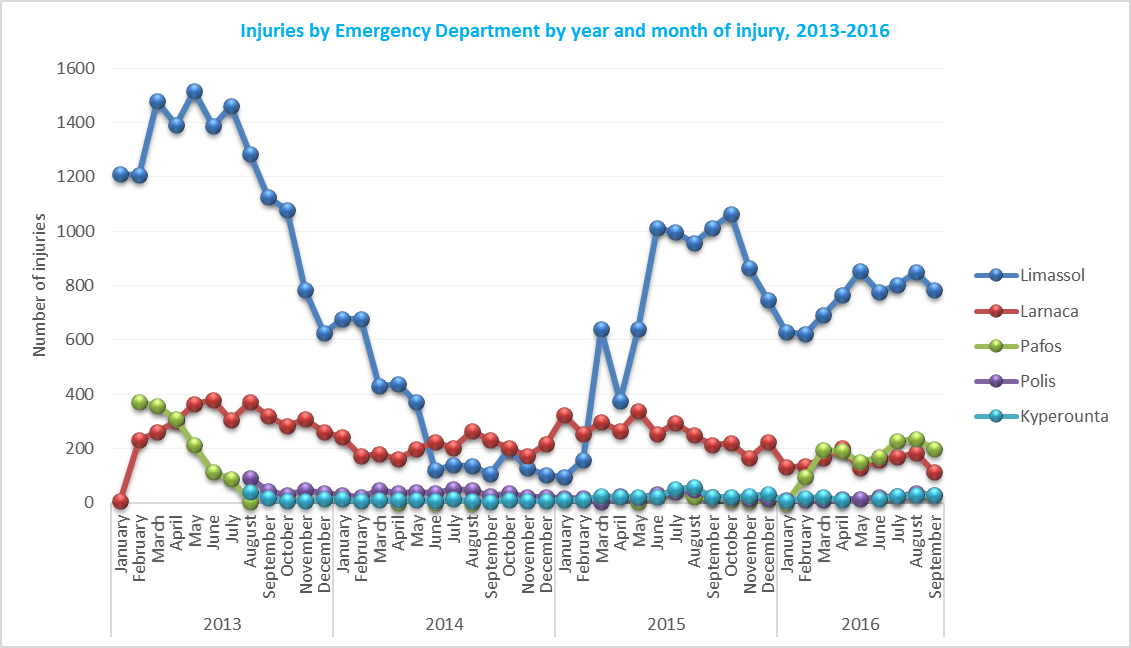 Injuries attended the Emergency Departments by age group, 2013-2016 (Period 01/01/2016 – 05/10/2016)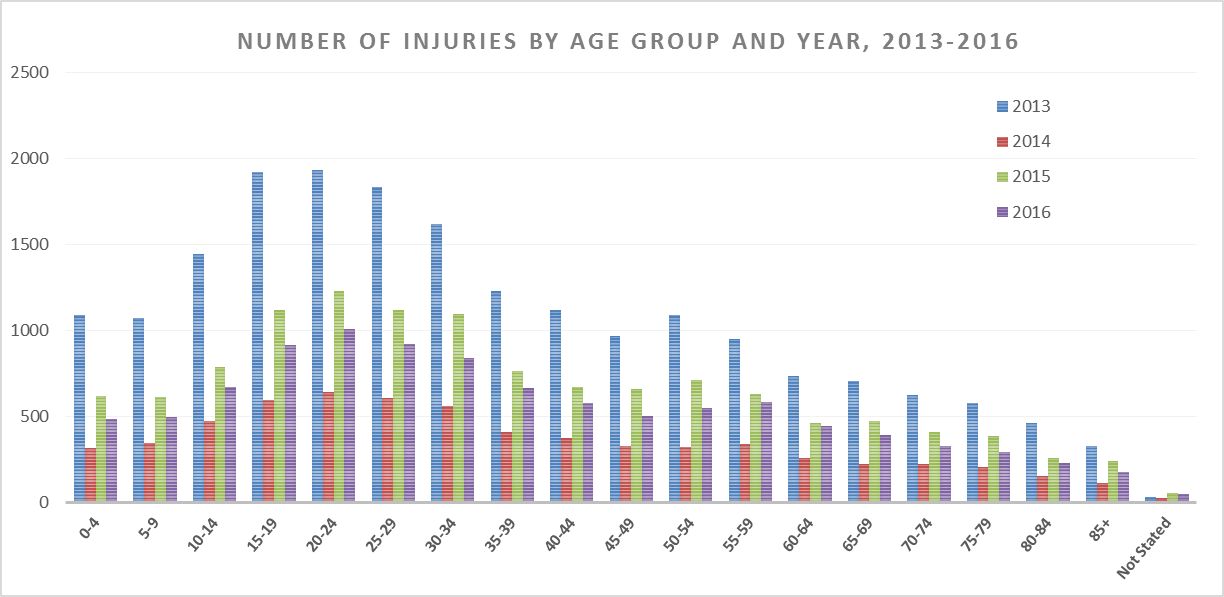 Injuries by sex and year, 2013-2016 (Period 01/01/2016 – 05/10/2016)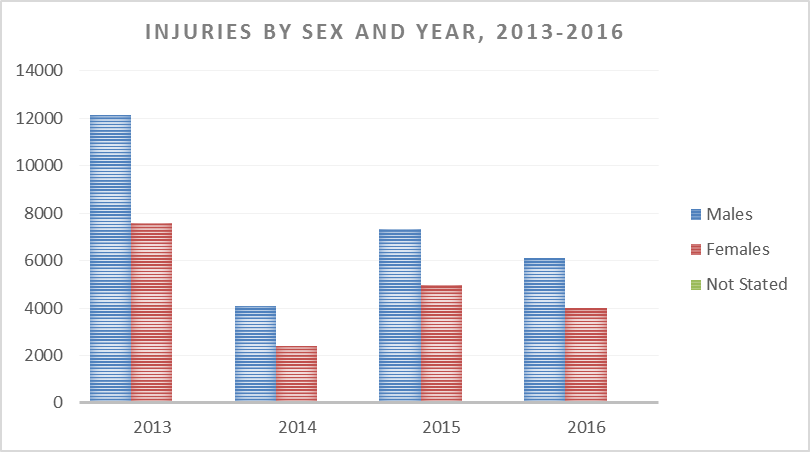 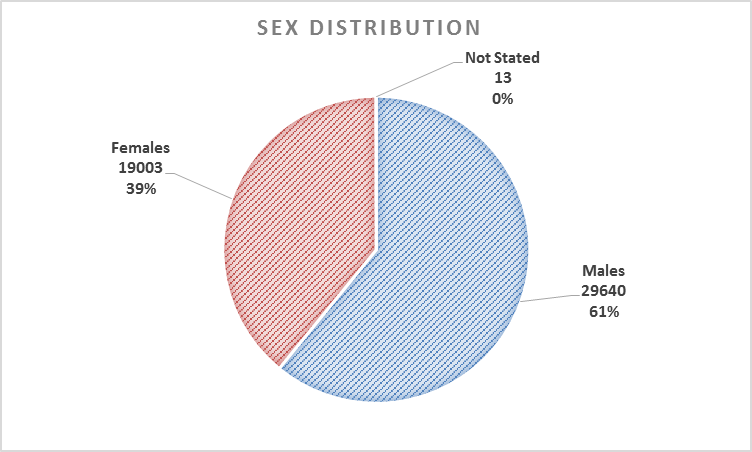 Injuries by activity and Emergency Department, 2013-2016 (Period 01/01/2016 – 05/10/2016)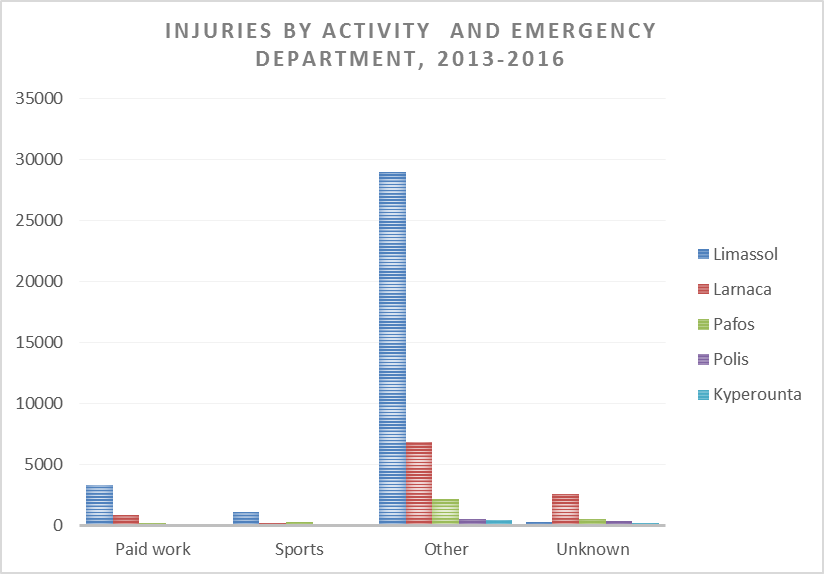 Injuries by mechanism of injury and Emergency Department, 2013-2016 (Period 01/01/2016 – 05/10/2016)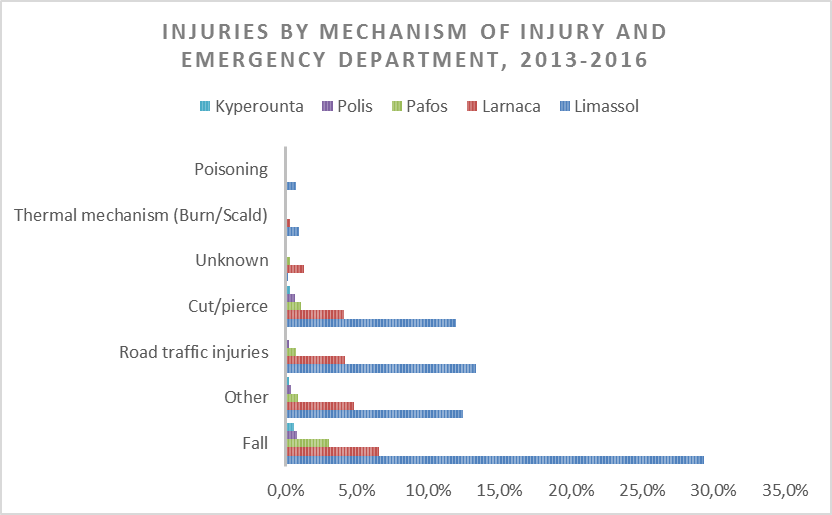 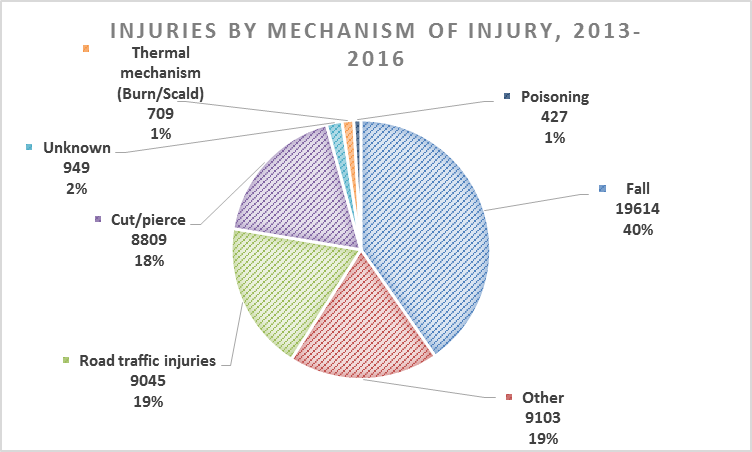 Injuries by location of the injury and Emergency Department, 2013-2016 (Period 01/01/2016 – 05/10/2016)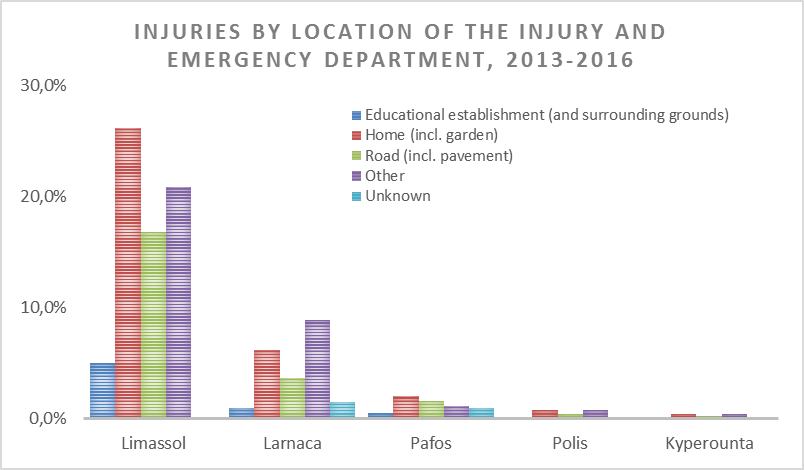 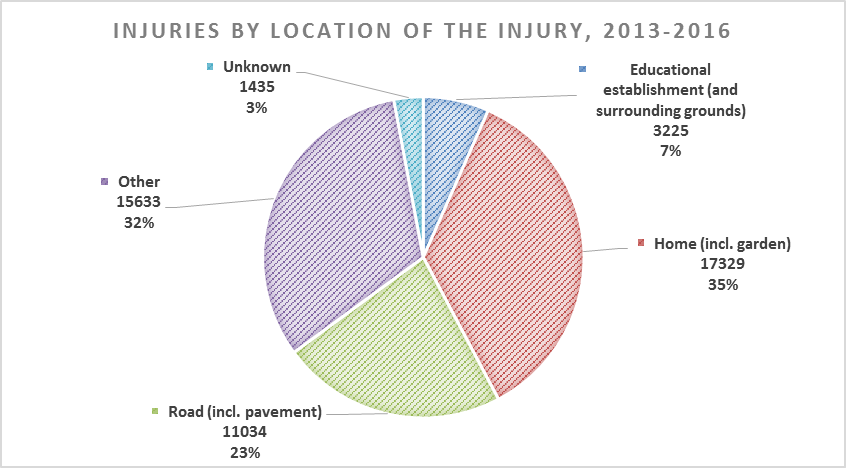 Treatment and follow-up by Emergency Department, 2013-2016 (Period 01/01/2016 – 05/10/2016)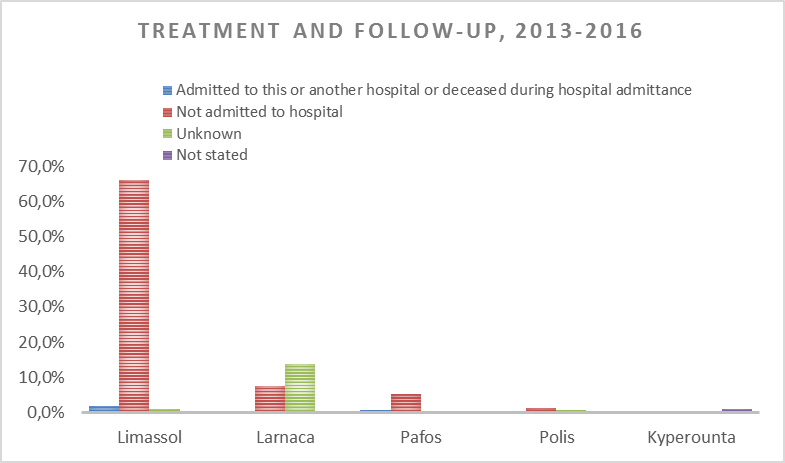 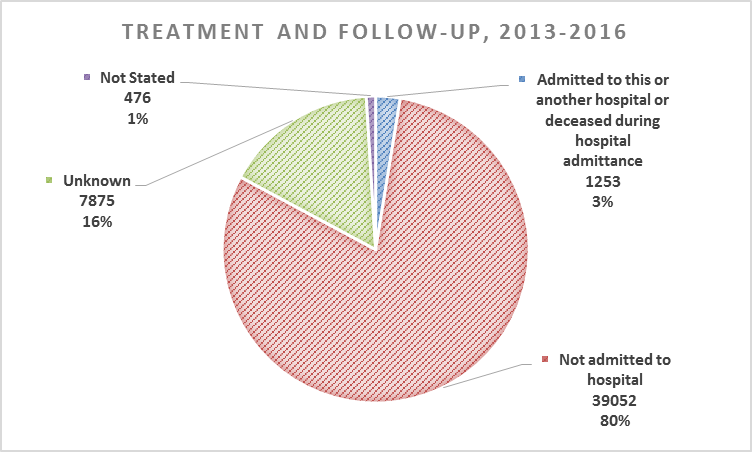 Injuries by nature of injury and Emergency Department, 2013-2016 (Period 01/01/2016 – 05/10/2016)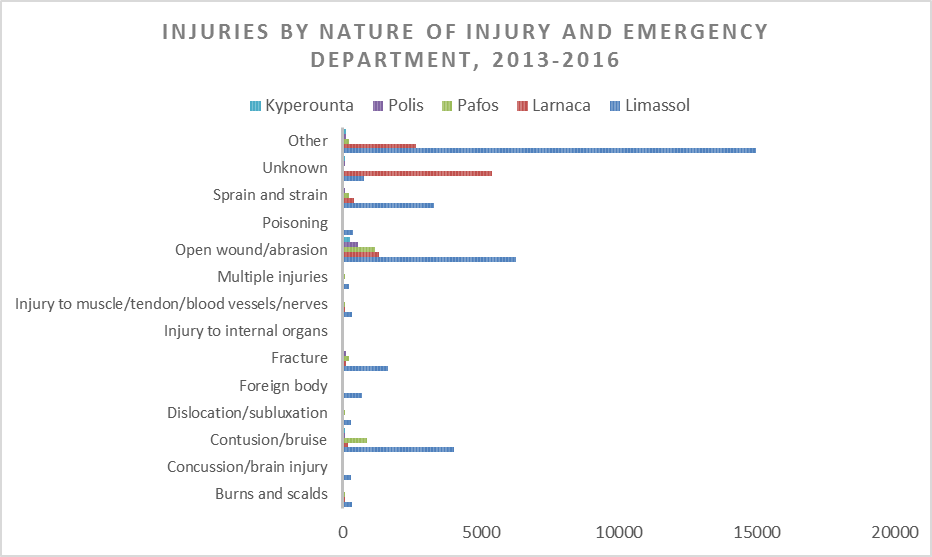 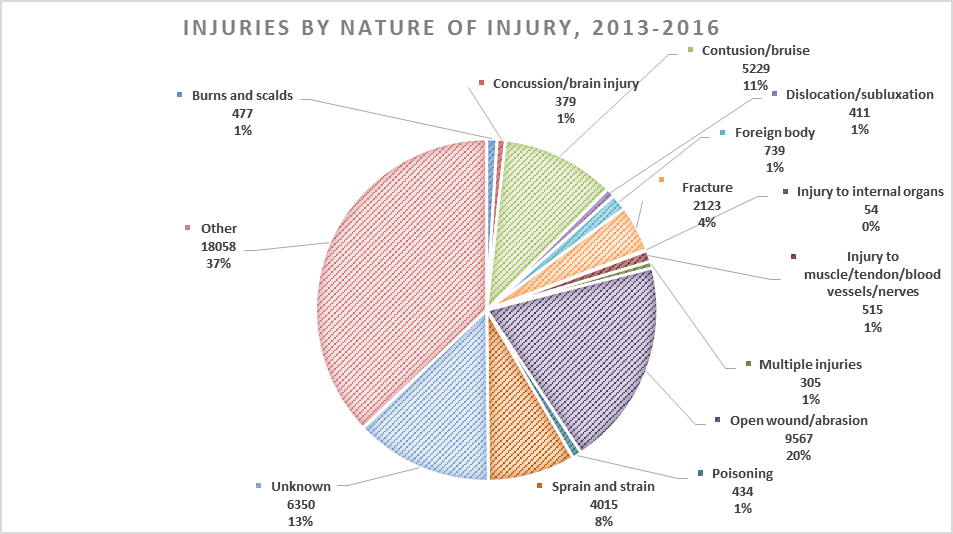 Injuries by nature of injury and Emergency Department, 2013-2016 (in case of a secondary injury) (Period 01/01/2016 – 05/10/2016)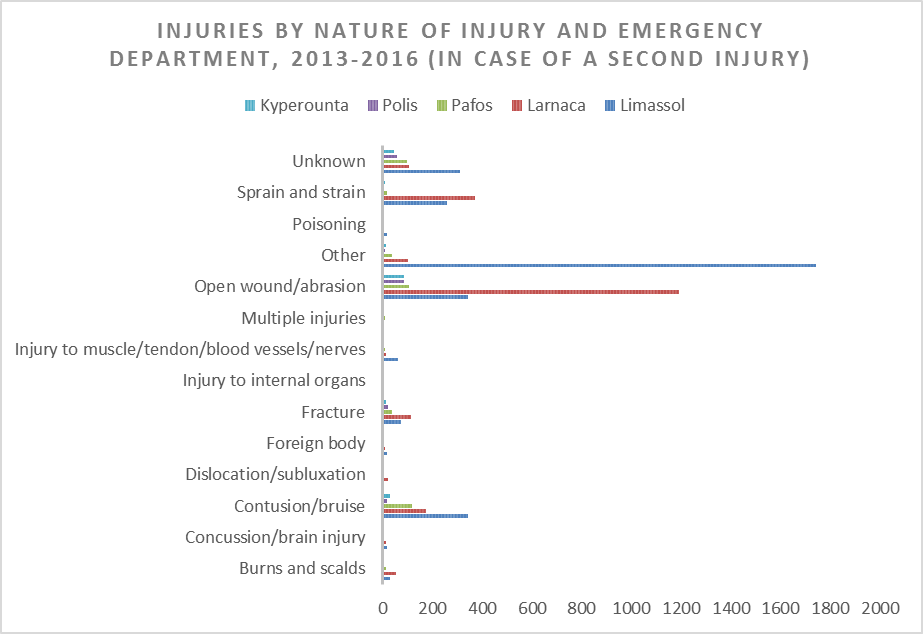 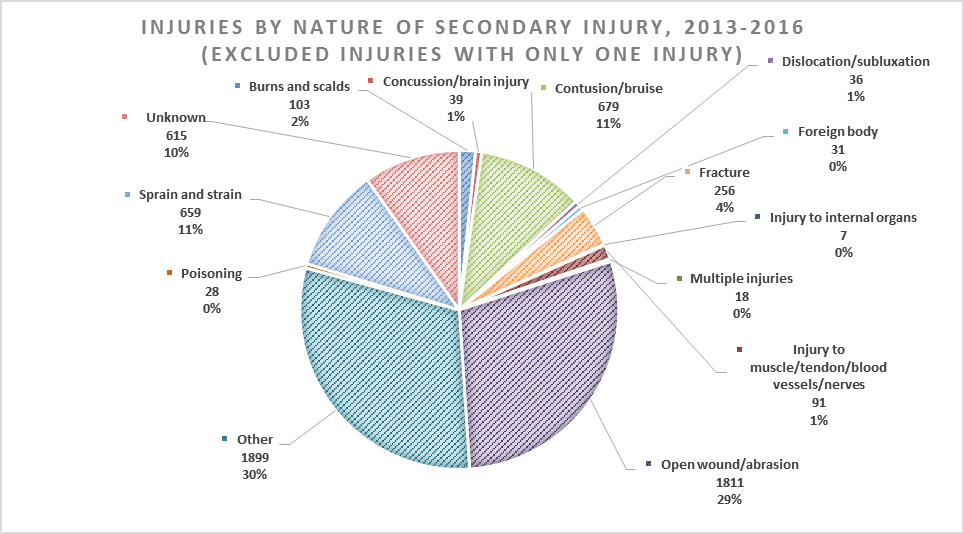 Part of the body injured 1 by Emergency Department, 2013-2016 (Period 01/01/2016 – 05/10/2016)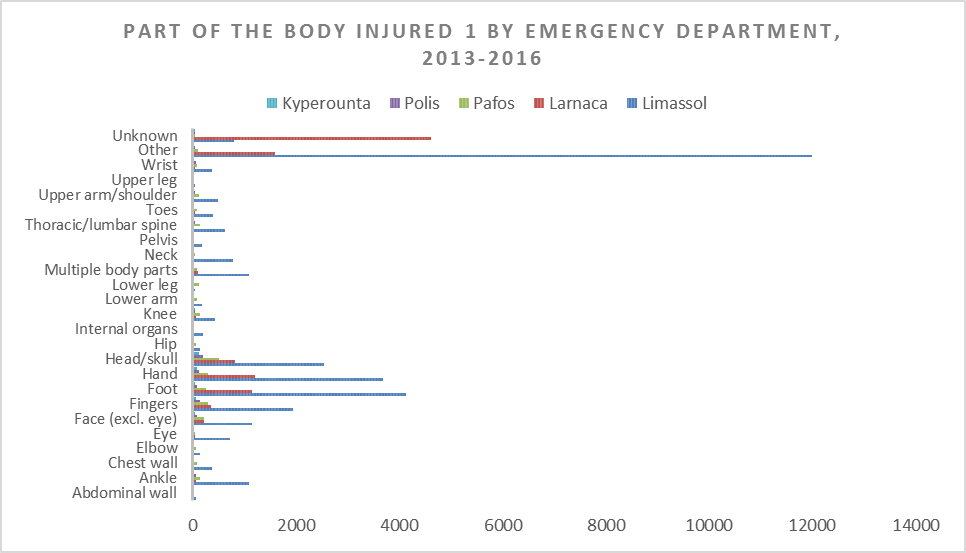 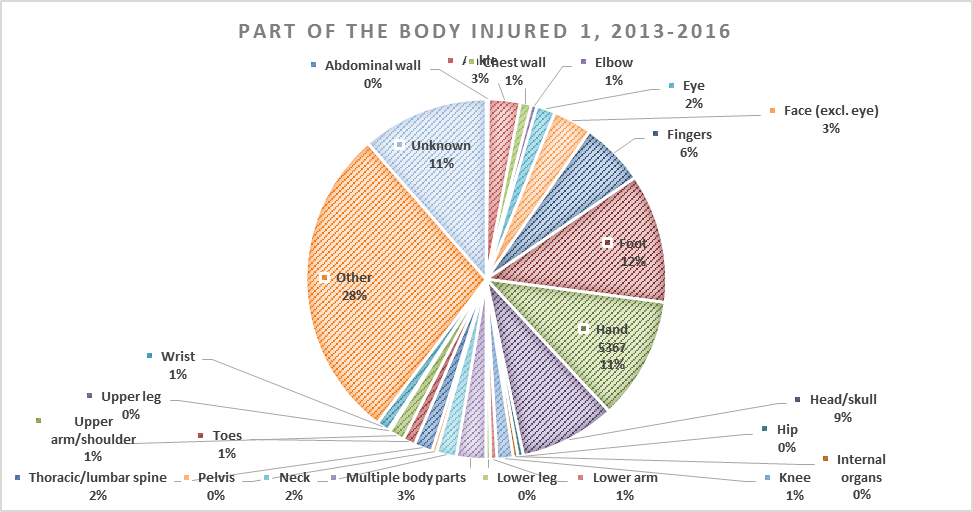 Part of the body injured 2, by Emergency Department, 2013-2016 (Period 01/01/2016 – 05/10/2016)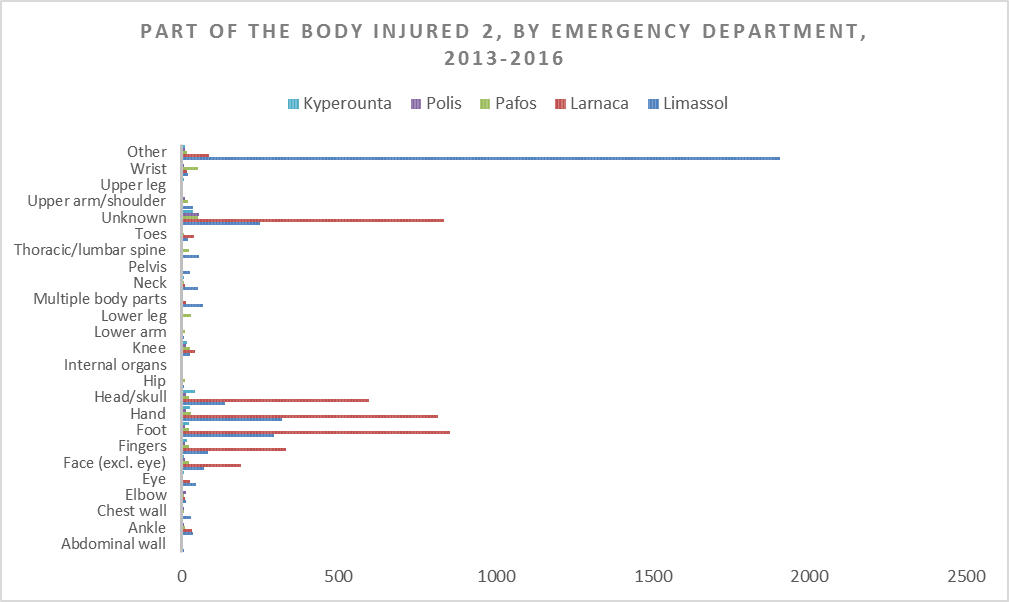 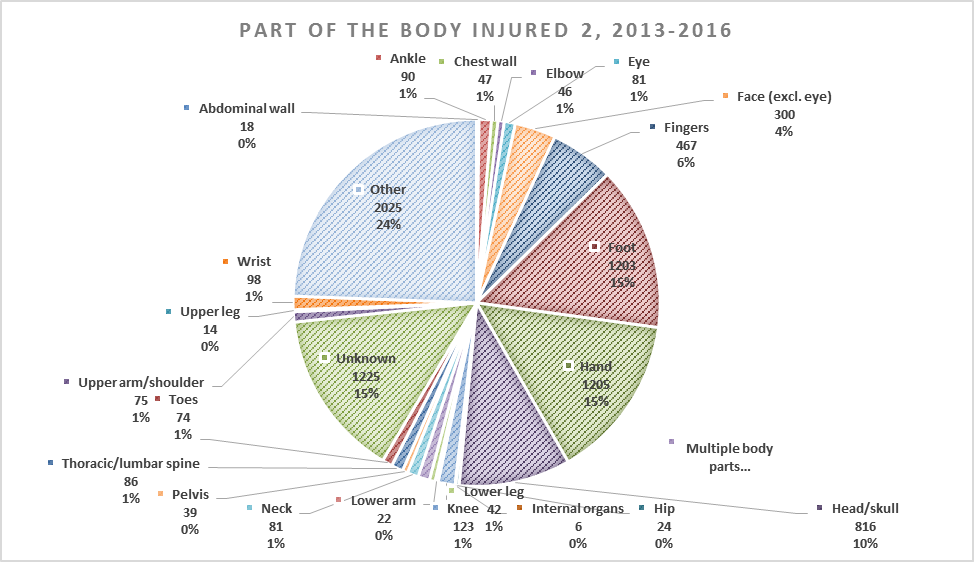 Injuries by intent and Emergency Department, 2013-2016 (Period 01/01/2016 – 05/10/2016)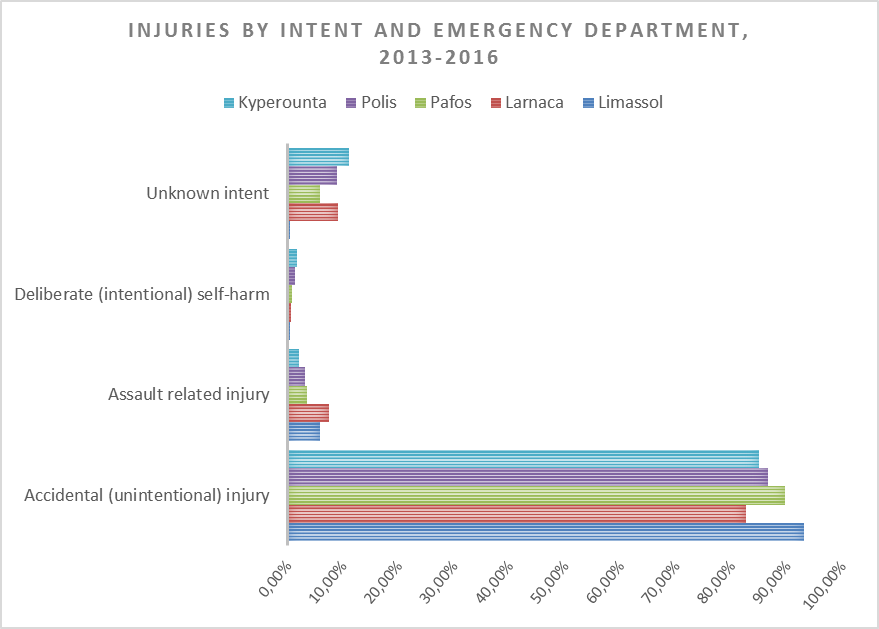 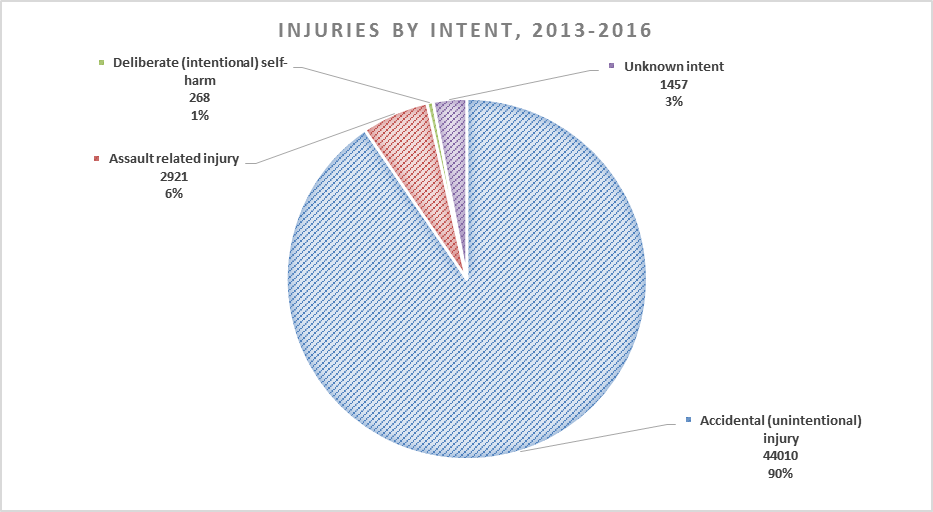 HospitalYear of injuryYear of injuryYear of injuryYear of injuryYear of injuryHospital20132014201520162013-2016% of totalLimassol145513519855569083353369%Larnaca33902462309214031034721%Pafos1453370149130176%Polis24840626817210942%Kyperounta851043161606651% Total197276494123011013448656100%Year / MonthLimassolLarnacaPafosPolisKyperountaTotal201314551339014532488519727January121271219February12052313721808March14792593582096April13913003071998May15163652132094June13883801131881July1460306881854August1285371293411792September112732045181510October10782812951393November7853084671146December625262351493620143519246234061046494January6772432713960February677171227877March429179469663April43616013511643May371197399616June1212241357388July1402025013405August1342661488457September106230252363October1992013512447November128172237330December1012172163452015855530927026831612301January963221910447February156254179436March641299326969April3742642522685May640338418201020June101125233211317July99829439501381August9572502146581332September10112132023221289October1062219918211329November863165713251073December74622291432102320166767138314591681589935January629130198777February621136961017880March69116519410231083April76620019014121182May852129150151146June77615616723141136July80016922725261247August84918523535301334September78311319927281150Total33392103272985109066348457Age group2013201420152016Total% of total0-4108931461948725095%5-9107134261049925225%10-14144647478767333807%15-191924596112091845589%20-24193264012311008481110%25-291834608112192244859%30-341617558109884241158%35-39123140876466530686%40-44111837166957927376%45-4996532865950224545%50-54108932371254926735%55-5995133963158325045%60-6473325846044618974%65-6970322347239017884%70-7462522240832815833%75-7957920338829514653%80-8446115225622710962%85+3261112411758532%Not Stated332455461580%Total197276494123011013448656100%YearMalesFemalesNot StatedTotal20131212375995197272014407624171649420157330496471230120166111402310134 Total29640190031348656% of row61%39%0%100%Activity when injuredLimassolLarnacaPafosPolisKyperountaTotal% of totalPaid work33157961711095644479%Sports1038194217804415733%Other28958683821095363973883880%Unknown222251952036916837988% Total33533103473017109466548656100%Mechanism of injuryLimassolLarnacaPafosPolisKyperountaTotalFall29,3%6,6%3,0%0,8%0,6%40,3%Other12,5%4,8%0,8%0,4%0,3%18,7%Road traffic injuries13,4%4,2%0,7%0,3%0,1%18,6%Cut/pierce12,0%4,1%1,1%0,7%0,3%18,1%Unknown0,2%1,3%0,3%0,1%0,1%2,0%Thermal mechanism (Burn/Scald)0,9%0,3%0,1%0,0%0,0%1,5%Poisoning0,7%0,1%0,0%0,0%0,0%0,9%Total68,9%21,3%6,2%2,2%1,4%100,0%Location (setting) of the injuryLimassolLarnacaPafosPolisKyperountaTotalEducational establishment (and surrounding grounds)5,0%1,0%0,5%0,1%0,1%6,6%Home (incl. garden)26,1%6,2%2,0%0,8%0,5%35,6%Road (incl. pavement)16,8%3,7%1,6%0,4%0,2%22,7%Other20,8%8,9%1,2%0,8%0,5%32,1%Unknown0,1%1,5%1,0%0,2%0,1%2,9%Total68,9%21,3%6,2%2,2%1,4%100,0%Treatment and follow upAdmitted to this or another hospital or deceased during hospital admittanceNot admitted to hospitalUnknownNot statedTotalLimassol1,8%66,0%1,2%0,0%68,9%Larnaca0,0%7,5%13,8%0,0%21,3%Pafos0,6%5,3%0,3%0,0%6,2%Polis0,1%1,3%0,8%0,0%2,2%Kyperounta0,0%0,2%0,2%1,0%1,4%Total2,6%80,3%16,2%1,0%100,0%Nature of injury (Type of injury) 1LimassolLarnacaPafosPolisKyperountaTotal% of totalBurns and scalds319666418104771,0%Concussion/brain injury30717222853790,8%Contusion/bruise40241938826763522910,7%Dislocation/subluxation30023631784110,8%Foreign body67417278137391,5%Fracture16331162031304121234,4%Injury to internal organs3331233540,1%Injury to muscle/tendon/blood vessels/nerves340685830195151,1%Multiple injuries2181861353050,6%Open wound/abrasion625813221165552270956719,7%Poisoning3802025454340,9%Sprain and strain3284406204734840158,3%Unknown7825412246270635013,1%Other149812666207991051805837,1%Total33533103473017109466548656100,0%Nature of injury (Type of injury) 2LimassolLarnacaPafosPolisKyperountaTotal% of totalBurns and scalds285214451030,2%Concussion/brain injury1811451390,1%Contusion/bruise34117511716306791,4%Dislocation/subluxation621522360,1%Foreign body18832310,1%Fracture731143720122560,5%Injury to internal organs114170,0%Injury to muscle/tendon/blood vessels/nerves6011866910,2%Multiple injuries4572180,0%Open wound/abrasion3411194105868518113,7%Other17441003591118993,9%Poisoning15661280,1%Sprain and strain259372153106591,4%Unknown3121079656446151,3%Non applicable30313817025618844564238487,1%Total33533103473017109466548656100%Part of the body injured 1LimassolLarnacaPafosPolisKyperountaTotal% of totalAbdominal wall6651835970,2%Ankle108666139652913852,8%Chest wall3747520154841,0%Elbow132116427152490,5%Eye71051356158171,7%Face (excl. eye)1139217218833716943,5%Fingers19453612971376228025,8%Foot412211382617346564011,6%Hand3688120228411380536711,0%Head/skull253281351020312841868,6%Hip1343692172340,5%Internal organs2052050,4%Knee4245814242417071,5%Lower arm1724761922730,6%Lower leg45111132682030,4%Multiple body parts1093948641012872,6%Neck784143819118661,8%Pelvis169417862040,4%Thoracic/lumbar spine622313333148051,7%Toes384387924115361,1%Upper arm/shoulder4861012036166681,4%Upper leg40321119840,2%Wrist372327153315591,1%Other12005159010736211375928,3%Unknown8044619443246554511,4%Total33533103473017109466548656100,0%Part of the body injured 2LimassolLarnacaPafosPolisKyperountaTotal% of totalAbdominal wall63432180,0%Ankle3733965900,2%Chest wall28883470,1%Elbow1597123460,1%Eye442656810,2%Face (excl. eye)7018924983000,6%Fingers843322410174671,0%Foot29485522102212032,5%Hand32081530142612052,5%Head/skull1395982314428161,7%Hip71934240,0%Internal organs212160,0%Knee25432512181230,3%Lower arm64921220,0%Lower leg442842420,1%Multiple body parts681331850,2%Neck539847810,2%Pelvis253434390,1%Thoracic/lumbar spine5432333860,2%Toes2140823740,2%Unknown24883651543612252,5%Upper arm/shoulder3742194750,2%Upper leg5126140,0%Wrist19165184980,2%Other190586169920254,2%Non applicable30017642326018934304036483,0%Total33533103473017109466548656100,0%Emergency Department / IntentAccidental (unintentional) injuryAssault related injuryDeliberate (intentional) self-harmUnknown intentTotalLimassol93,16%5,93%0,45%0,46%100,0%Larnaca82,64%7,51%0,64%9,21%100,0%Pafos89,72%3,58%0,80%5,90%100,0%Polis86,56%3,11%1,46%8,87%100,0%Kyperounta84,96%2,11%1,80%11,13%100,0%Total90,45%6,00%0,55%2,99%100,0%